Pepperell Patchwork Mountains Mystery QuiltPart 5Block A:Select any strip from each of the first five numbered strip bundles/baggies and rearrange them according to the diagram. When choosing the strips, mix up the strips for a variety of fabrics. (If you don’t want a scrappy quilt, use matching fabric strips.)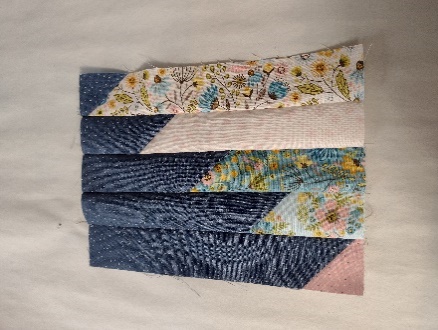 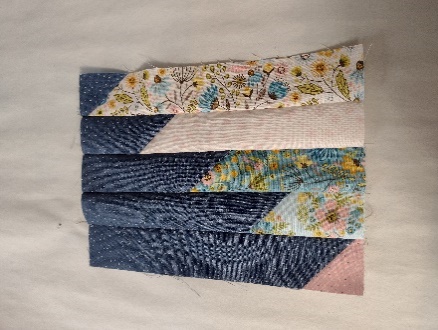 Hint: To rearrange the strips easily, start with the original position the strips were cut in and rotate each strip 180º. Sew the strips together. Press the seams in the same direction.Square up the block to 6 ¾” x 8 ¾” (unfinished).Repeat for the remaining strips numbered one to five for a total of 20 (16, 12) blocks.Block B:Repeat the above steps in Block A for the strips numbered from six to ten, arranging the strips according to this diagram for a total of 20 (16, 12) blocks.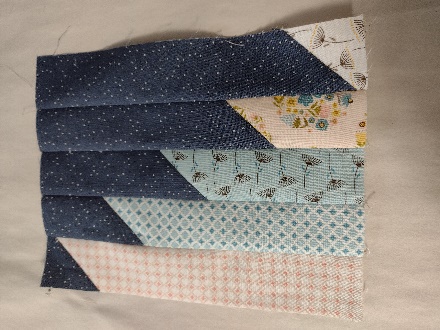 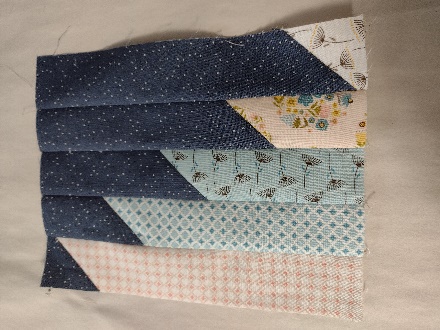 Hint: To rearrange the strips easily, start with the original position the strips were cut in and rotate each strip 180º. 